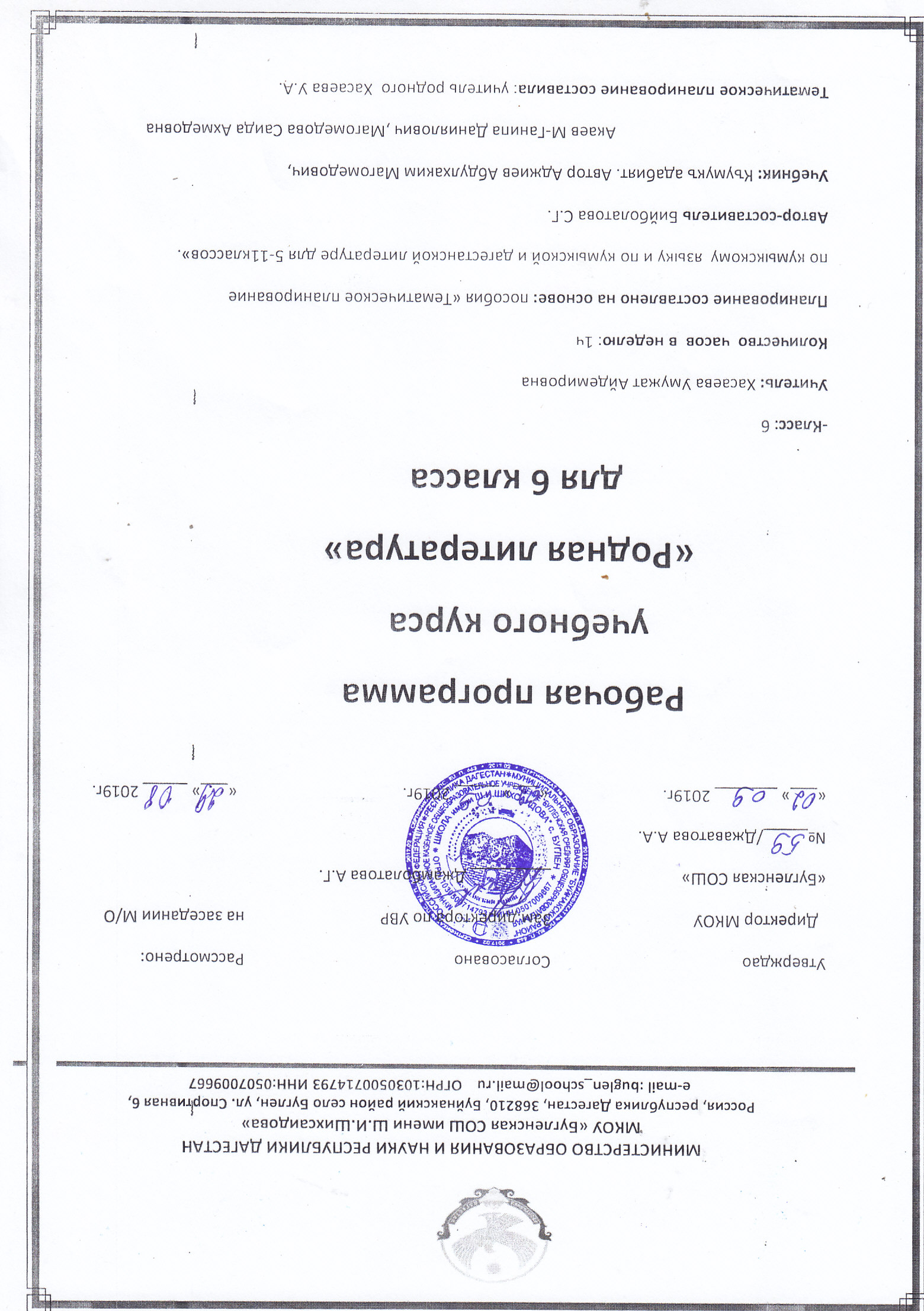 Кьумукь адабият 6 клас№Гечилген материал   СагьатЗаманТакрарлав Сёзлюк    ишБайлавлусёйлевнюоьсдюрювКьураллар11-2 четвертьХалкь авуз яратывчулугъуФольклорАнглатыв дарс.Вводный урок.12       Эпос«Кьарткьожакь булан Макьсуманны йыры».«Богатырь Карт-Кожак и красавица Максуман».1Дёнен ат,Дагаланып,Дёнейик,Буршумукь,Тарлан бозМакъсуманныкелпетиняратыв.3«Дадам Кьоркьутну китабы».1Бугъа,солхучОзан,орду,Эрдемли,Бедев ат,Отав уьй.4Нарт эпосуна гиреген       хабарлар.«Ким гючлю», «Нарт ва бир эндирейли», «Нартлар нечик оьлген».Рассказы о нартах. «Кто сильней». «Два нарта». «Нарт и один мужик с Эндирея», «Как умерли нарты».1Нарт.5Замангъа ва загьматгьа байлавлу адат-кълыкъ йырлар.Земире. Навруз. Гюдюрбай. Сююв. Той. Яс.Любови, свадебные песни.Къакъакъ йырлар.Оюнлар.Колыбельные,игровые.1Ёргъалар,чоргъа,Йылкъы,дамгъа-тепге. Къапчыкъ,Тари, боза, къартыкъ.6Къакъашуралы Абдурагьман шайых-тюркчю Абдурагьман.«тюлкю, хошгелдинг, хошгелдинг…». «Урушду эки ханича», «Бу Дагъыстан олду дагъы».1С719-нчу асрудагъы    адабиятданЙырчы Къазакъ. «Эренлер днген булан эр болмас». «Мужчиной быть не значит им назваться», «Гёргенибиз кёкюреклеге сыйышмай».«Увиденного в сердце не вместишь».1Атоллу,ашналар, юдамакъ, санда, чыгъылышгъан гюн, ашкъара салмакъ.Йырланы чеберлик аламатларын табув.8«Батыр булан къурдаш бол»,«Таргъуну алды дерия-денгиз дегиз…» 19Кл.тышда охув.Йырчы Къазакъны йырлары110Магьаммат-Апенди Османов«Гегюрчюнлени арзасы»«Заявление голубей».1Алагъожа,къала.Бийни рагьмусузлугъунугьакъындан хабарлав.11Абусупиян Акаев.«Къызяшланы тилинден бир шикаят», «Сабанчы». «Письмо от имени девушек»,«Крестьянин».«Мактапгъа бар мактапгъа».«Иди в школу».1Гьам,закат,шикаят,марипат,тавпакъ.Мактап,къалам,Ильму,чиракъИнкъылапданалдагъы вакьтиде къызланы яшавун суратлав.12Темирболат Бийболатов.«Язбаш геле». «Весна идет». « Язбашны гьиси»,«Яй». «Предчувствие весны». 1Гюнеш,балкьыды,Кюлте,черен13Къазияв Али.«Къувлуйгъан лепекели».«Песня кукурузы»Балкъыйгъан,Чархым.Шиъруну чеберлик аламатларын табыв.14Наби Ханмурзаев«Мактаплы елдашгъа эки сез».1ЛА15.Багьавутдин Астемиров«Арслан, берю ва тюлкю». «Лев ,Волк и лиса».  «Язбаш». «Весна»1Азыкъ,орайып,Накъышлангъан,Теки халчадай»Р16.20-нычы асрудагъы адабият А-Вагап Сулейманов.«Днепирни игити».«Герой Днепра».1Тулукълар, сал байлап, чегин.Давутов Рашитханны келпетин яратыв.А17.Аткъай «Бувулду Солакъ-инанмасанг, гел де,бакъ».1Гелбакъ.Л18Анвар Гьажиев.«Къалачны къалмагъалы».«Спор из-за калача».«Алты юлдуз».«Шесть звёзд».1Девюрсынып, кюстюне, долана, канказлардай бутлары.иристон, эрсек йырлы, карас, асру.19«Чалмалы бёрю».«Волк в чалме».1Хавдан,махмар, лачин.20Кл. тышда.Анвар Гьажиев«Юртум».Вн.чтение. «Моё село»1Ь21Сочинение. «Мени юртум».«Моё родное село».1Б22Камил Султанов.«Сен тюлкю бусанг, мен къуйругъуман». «Если ты лиса, я её хвост». «Айна»Сынавлу, кант, берданка, назбериш, хошлана. Тюлкюню мюкюрлюк булан утма бажарылмайгъанлыкъны гьакъында сёйлев.О23Микаил Абуков.«Биринчи савгъат».«Первый подарок».1Мухбир, касбу, торайлар, мегежинлер.Табиатны суратлав.МЛ24Б/С. Плангъа гёре жаваплар берив.«Биринчи савгъат»1Тавакел этмей, очар, Анжи, талайсыз.Табиатны аяма герекниГьакъында лакъырлашывОьтгерив.25Ибрагьим Хамав Ибрагьимов.«Челтирли кагъыз».«Письмо».1Бифштекс, бюрократ.Сатира асарны баш игитини герти бетин ачыв.А26Камал Абуков.«Къартны гёзьяшлары».«Слёзы старика».1Юген, елбеге, немкъорай.Арсенни къашгъагъа бакъгъан сюювю гьакъда хабарлав.РСУ27Акъай Акъаев.«Хожатав».  1б.1Мингбашлы, таркъакъа, суал, бюркеп, гавур,эмли сув, асув болмай.Шиъруну чеберлик аламатларын табыв.28«Хожатав».Чебер охув. 2 б.129Бадрутдин Магьамматов.«Кьатынлар геле»,«Минкюллю»,«Дербиш Абулай»,«Женщины идут»,«Минкюллю».130Абдулмежит Межитов.«Булутлар»,«Хораз ва эчки».«Облака»,«Петух козел».131«Агъавума багъышлай»,«Ёл улуй ана тилде»«Повещаю дяде»,«Воет ветер на родном языке».132Чебер охув мердешлени уьстюнде ишлев.Работа над выразит. чт.1Сыкълашдырып.Давда къалгъан юртлуланы атларын эсгерив.РА33Магьаммат Къадиров.«Анасы ва балалары»,«Яр уьстюнде гюл терек».1Арбат.Т34Кл. тышда охув. Аткъай«Айны уьтюндеги кьойчу». «Чабан на луне».1Л